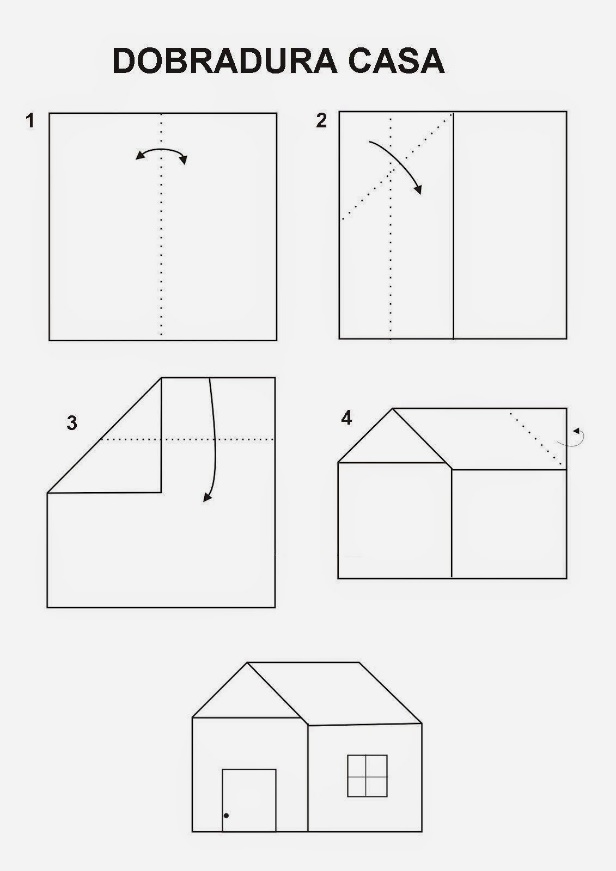 ATIVIDADE 02Ligue as partes da casa com os nomes correspondentes: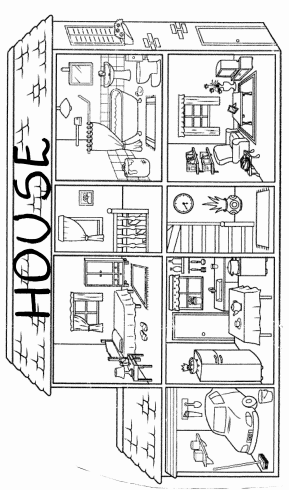 